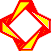 Акционерное общество «Локомотив»198097, РОССИЯ, г. Санкт-Петербург, пр. Стачек, дом 47, строение 32, кабинет 1тел.: (812) 702-01-32, факс: (812) 326-55-92, e-mail: lokomotiv@kzgroup.ruОКПО 56268507, ОГРН 1027802714290, ИНН/КПП 7805227529/780501001Исх. №78000-мтс 07м от 21.10.2019г.											Руководителю                                                                                   Заявка.Сообщаем Вам, что АО «Локомотив» планирует закупку в октябре, ноябре 2019г. следующих зап. частей:Вся продукция должна быть новой, за исключением, указанная, как б/у, подтверждена обязательными для данного вида продукции соответствующими сертификатами, паспортами.Предполагаемые сроки поставки: до 11.11.2019г. Предлагаемый срок оплаты: в течении 10-ти банковских дней с даты поставки продукции, либо предложенное.Отгрузочные реквизиты АО «Локомотив»: 198097, г. Санкт-Петербург, пр. Стачек, 47, строение 32, кабинет 1.  Товар должен быть упакован в тару, обеспечивающую сохранность и целостность груза при его перевозке и обеспечивающую возможность механизированных погрузо-разгрузочных работ.Прошу Вас сообщить цены за ед. продукции с учётом НДС , общую стоимость с учётом НДС по каждой номенклатурной позиции, объём (количество) , сроки  поставки и условия оплаты на вышеуказанную  продукцию, а так же адрес склада грузоотправителя . Ответ дать в виде коммерческого предложения с присвоением исх. номера , датой и подписью правомочного руководителя по e-mail: Pavel.Alexeev@lokomotiv.kzgroup.ru.Срок предоставления предложений: до 24.10.2019г.В случае не предоставления запрашиваемых данных  о закупке в полном объёме  АО «Локомотив» имеет право не рассматривать коммерческие предложения. Директор АО «Локомотив»	  Лунев В.Н.Конт. тел.: Алексеев Павел Николаевич т/ф: (812) 326-55-94  e-mail:Pavel.Alexeev@lokomotiv.kzgroup.ru	№№Наименование продукции (товара)Ед. изм.Кол.-воПримечание1.Коллектор верхний левый ТЭМ2.10.30.034шт.1с шпильками2.Коллектор нижний левый ТЭМ2.10.30.035шт.2с шпильками3.Коллектор нижний правый ТЭМ2.10.30.036шт.1с шпильками4.Стяжка винтовая ТЭМ1 40.60.020шт16литая5.Подвеска рессоры ТЭ3.14.005сбшт40литая, в сборе с втулками6.Подвеска ТЭ3.40.60.106шт87.Форсунка песочницы ОН3-64шт168.Вал привода масляного насоса 2Д50.34.006шт29.Отражатель ОПС.258 с отверстиемшт.16приоритет металлическому